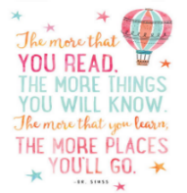 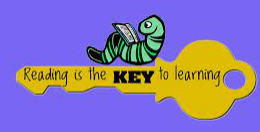         BLUE : home challenges		YELLOW : school challenges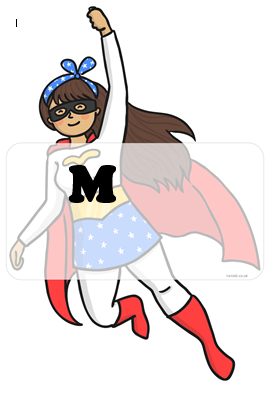 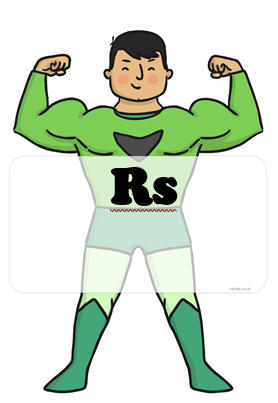 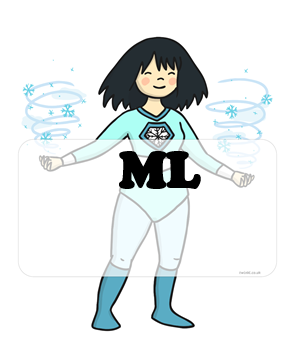 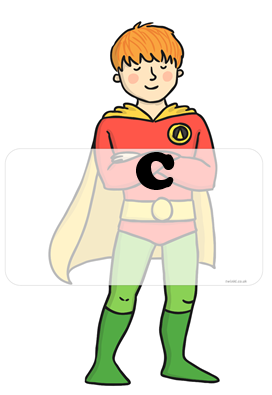 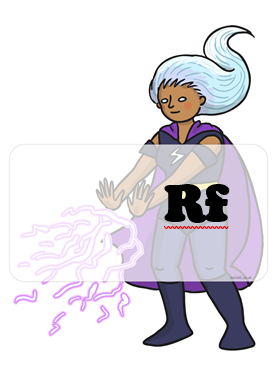 HOME CHALLENGES EVIDENCEREAD A BOOK FROM THE LOCAL LIBRARY.Completed:LISTEN TO AN AUDIO BOOK.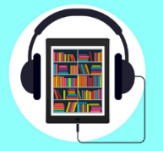 Completed:DESIGN A FRONT COVER FOR YOUR FAVOURITE BOOK.Completed:SHARE A JULIA DONALSON STORY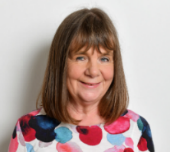 Completed:READ A MAGAZINE IN A DEN.Completed:COUNT HOW MANY TIMES ‘THE’ IS WRITTEN IN A STORY OF YOUR CHOICE.   The or theCompleted:READ A FACT BOOK AND WRITE THE FACTS DOWN.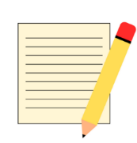 Completed:CREATE YOUR OWN STORY AND TELL A MEMBER OF YOUR FAMILY.   Once upon a time…Completed:PREDICT WHAT A STORY IS GOING TO BE ABOUT AND TELL A TEACHER OR ADULT.Completed:ANSWER QUESTIONS ABOUT A STORY SHARED IN CLASS.Completed:SHARE A BOOK WITH A CHILD FROM A DIFFERENT CLASS.Completed:DESIGN A CHARACTER OF YOUR OWN AND SHOW IT TO A TEACHER OR ADULTCompleted:ORDER THE MAIN EVENTS IN A BOOK WITH A TEACHER OR ADULT.Completed:SHARE A POEM WITH A TEACHER OR ADULT AND IDENTIFY THE RHYMING WORDS.Completed:ACT OUT PART OF A STORY WITH A TEACHER OR ADULT.Completed:DRAW A SETTING FROM A BOOK AND SHOW IT TO A TEACHER OR ADULT.Completed: